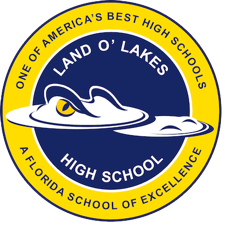 ALL STARS (All Land o’ Lakes Students Together Achieve Real Success)ApplicationStudent Name ______________________________________ Current grade level _________To qualify for the course, the student Must have grade point average of 2.5Must have minimal office referrals Must have good attendanceMust have an opening for this elective class on their scheduleMust be eager to help othersMust work well with other studentsMust be organized and reliableDuring the course, the student will be responsible forbeing a positive role modelassisting students with organization, directions, understanding tasks, and readinggiving encouragement to peersmaintaining a daily journal and a weekly logcommunicating with teachers regularlyattending peer partner training sessionsPlease answer the following questions with 3-5 complete sentences:Why do you want to be part of the All Stars?Do you have any previous experience working with people with disabilities? If so, please describe.What personal strengths, talents, or skills do you possess that you think you can use to assist students with disabilities? I have spoken to one administrator and they have confirmed that I have no significant discipline or behavioral issues in school.Administrator’s signature _________________________________________I have spoken to Mrs. Perez and I have no significant attendance issues.Attendance verification signature ____________________________________I have spoken with my guidance counselor and I have at least a 2.5 GPA or higher and am currently on track to graduate with my class. Guidance Counselor Signature __________________________________________I have asked two teachers for their recommendation to be in the ALL STARS.Teacher Name _______________________Teacher Signature ____________________________Comments:__________________________________________________________________________________________________________________________________________________________________________________________________________________________________________________________________________________________Teacher Name _________________________Teacher Signature ______________________________Comments: ________________________________________________________________________________________________________________________________________________________________________________________________________________________________________________________________________________________________Return this completed application to guidance or to Mrs. Mendenhall’s mailbox before 3/26.  Email lmendenh@pasco.k12.fl.us with any questions.